    المقطع التعلمي: 03                                                                                            المذكرة: 08    الميدان: تهذيب السلوك.                                                                                       الحصـة: 1+2    النشاط: تربية إسلامية.                                                                                        المـــــدة: 45د   المحتوى: الصدق.    مؤشر الكفاءة: يتوخى الصدق في معاملاته، يلتزم بالصدق و يمارسه في حياته اليومية.تم تحميل هذا الملف من: موقع المنارة التعليميللمزيد من الملفات التعليمية، زورونا على الرابط: https://www.manaradocs.com/تابعونا على فيسبوك للتوصّل بكل جديد في عالم التربية و التعليمصفحتنا على فيسبوك                   facebook.com/ManaraDocsمجموعتنا على فيسبوك      facebook.com/groups/ManaraDocsبريدنا الإلكتروني                       manaradocs.com@gmail.comالتقويـــــــــــــــمالتقويـــــــــــــــمالوضعيات التعليمية التعلمية والنشاط المقتـــــــــــــرحالمراحلهل ما قام به جيد؟ ماذا كان عليه أن يقول؟ذات يوم كان أحمد و بلال يلعبان بالكرة في المدرسة فضرب أحمد زجاج النافذة فتكسرت جاءت المعلمة فسألت من كسر الزجاج؟ قال بلال: أحمد هو الذي كسره قال أحمد: أنا لم أكسره ترى بماذا ردت المعلمة؟ تترك الأستاذة الحرية في الإجابةوضعية الانطلاقهل الذي يقول الكذب يحبه الله و الناس؟  ألاحظ وأعبر:تطلب المعلمة من المتعلمين فتح الكتاب وملاحظة الصور الموجودة في (ص48).*الصورة الأولى:ماذا فعلت خديجة؟ هل ستخبر أمها؟*الصورة الثانية:هل أخبرت خديجة أمها بما فعلت؟*الصورة الثالثة:لماذا عنقت الأم ابنتها؟أستنتج: الطفل الصادق يحبه الله و يحبه الناس.أحفظ: بنــاء التعلمــــــاتماذا يجب علينا أن نقول عندما نكسر شيء؟من منكم قام بتكسير شيء و قال الصدق لوالديه أو معلمته و ما كان ردهم.استثمار المكتسبات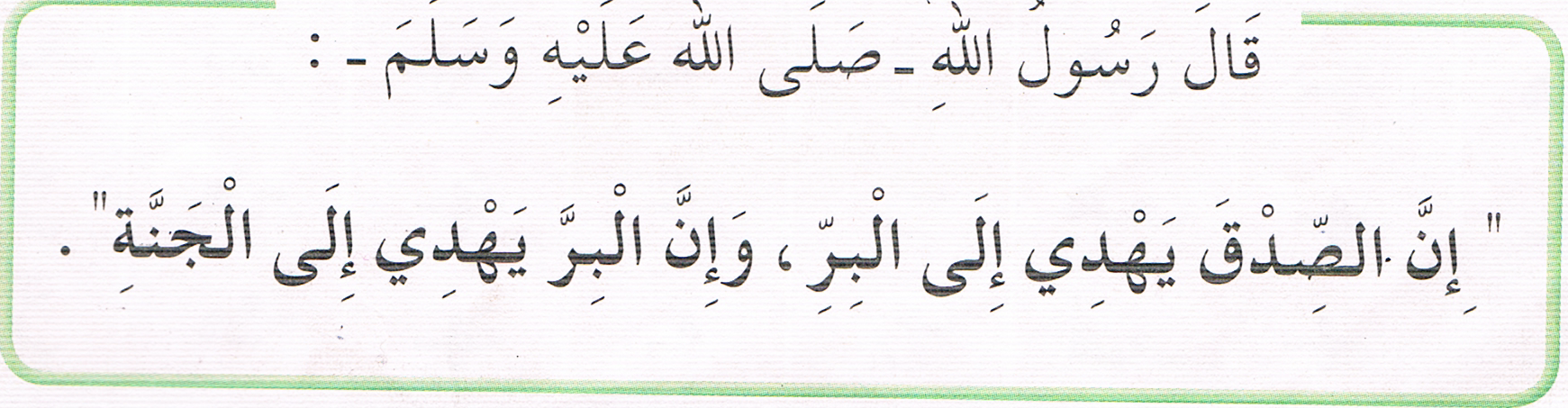 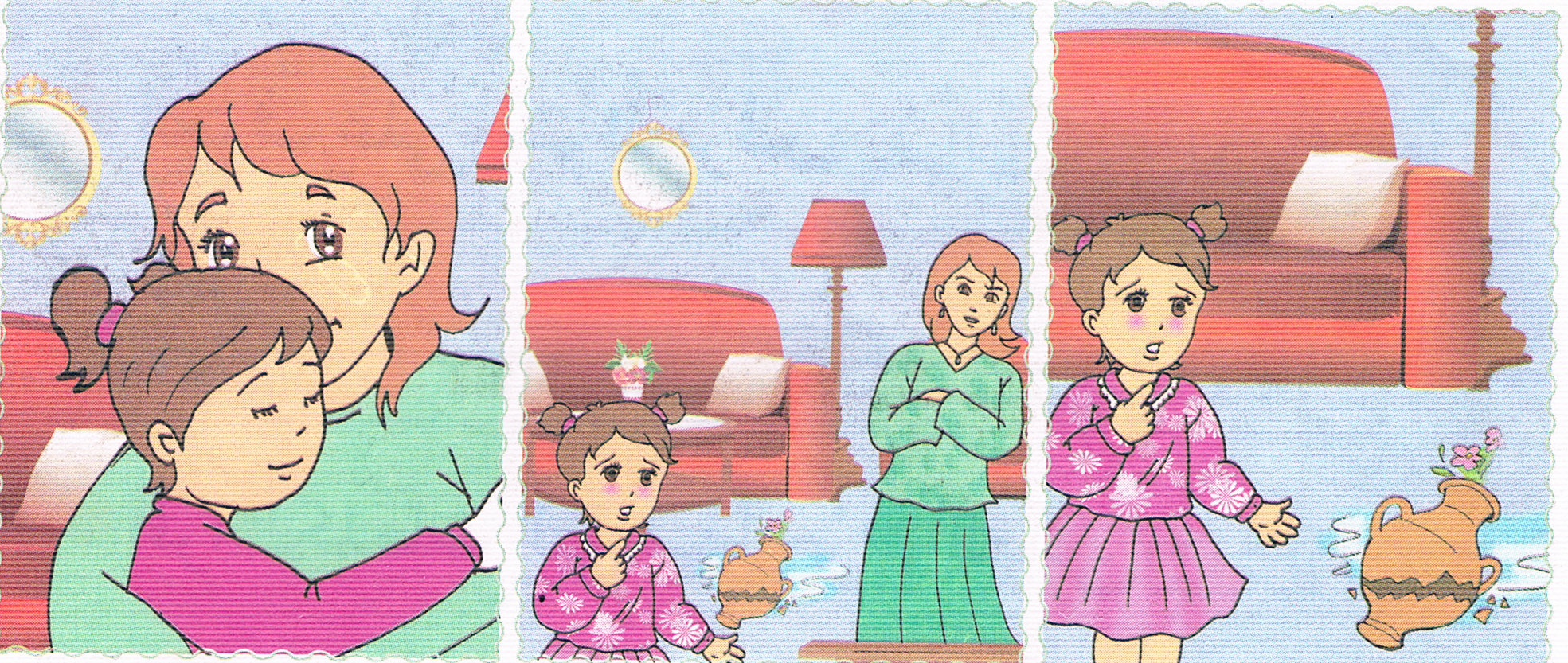 